CIEP MOSAICO(Santiponce-Sevilla)COMPETENCIAS PARA LA SOCIALIZACIÓN PREVENTIVA DE LA VIOLENCIA DE GÉNERO EN LA PRÁCTICA EDUCATIVAJUSTIFICACIÓNUna problemática surgida en el aula y en el recreo, nos hizo trabajar con el alumnado este concepto: “Nuevas masculinidades”. No sólo es romper con estereotipos con los que llevamos cargando desde hace tiempo, tanto los hombres como las mujeres. Hay que hacer ver al alumnado, que ya no sólo nos encontramos con mujeres audaces que luchan para desarrollar su verdadero potencial personal y profesional y romper con el papel sumiso, también los hombres se encuentran cansados de ser etiquetados y que se les limite a su rol de masculinidad tradicional. El alumnado tiene que tomar conciencia de que así  se consigue la verdadera equidad de género en nuestra sociedad.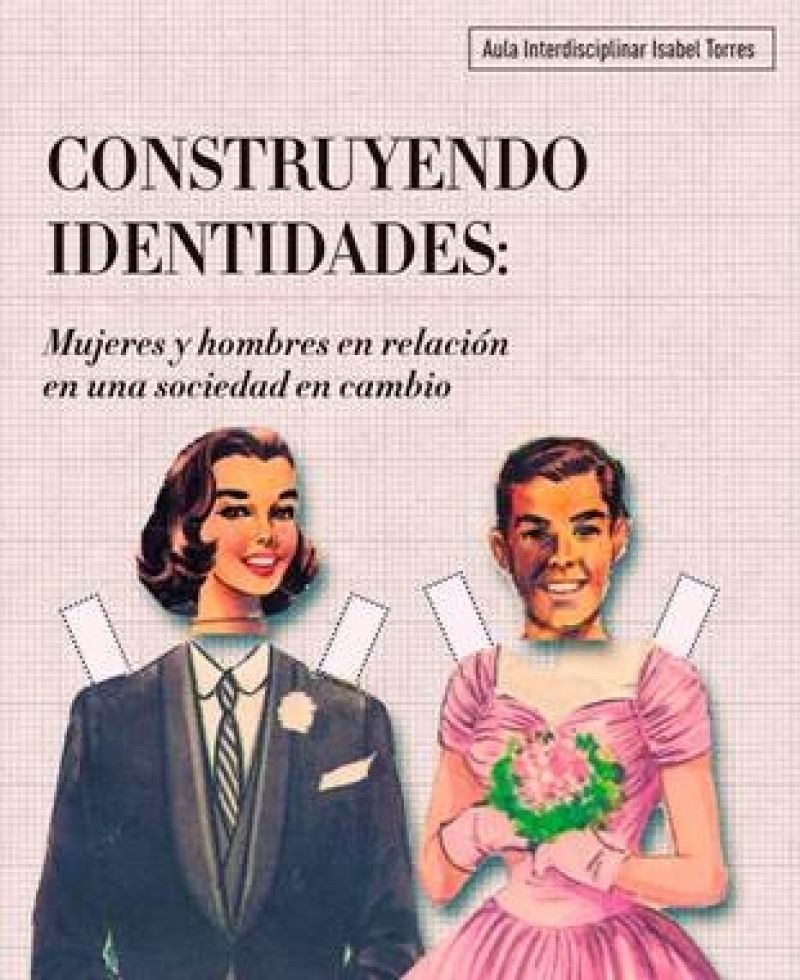 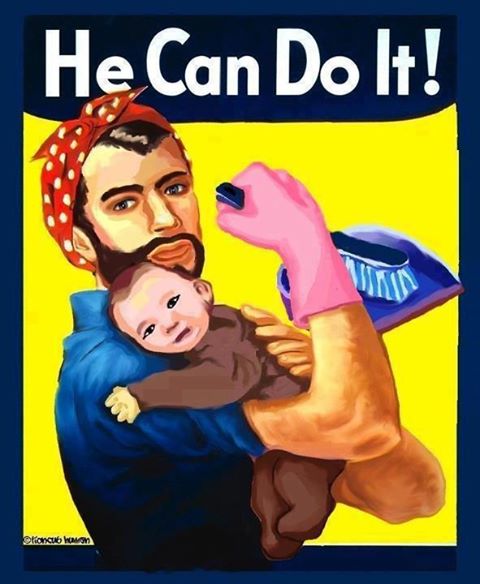 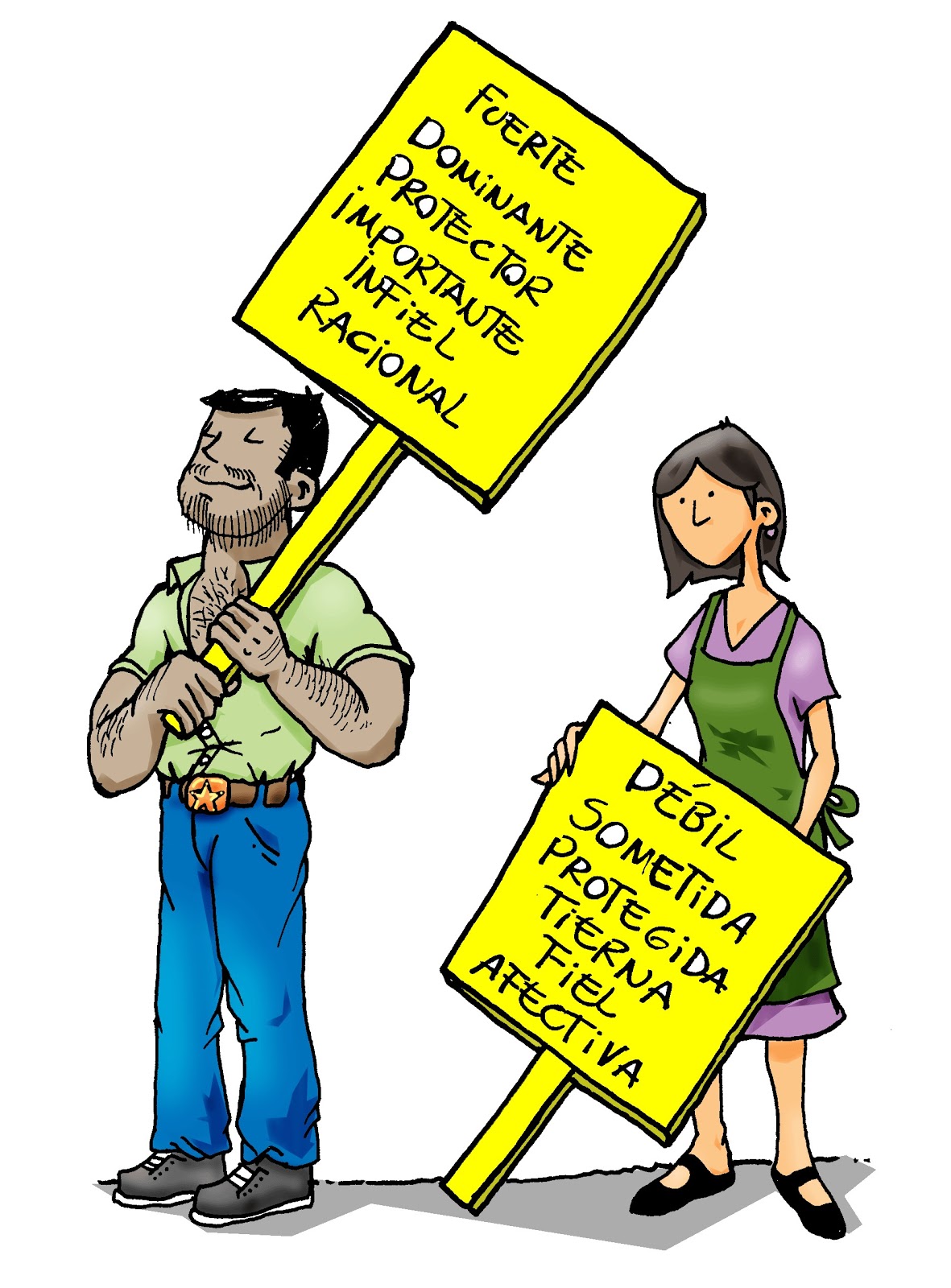 COMPETENCIA DE LA SOCIALIZACIÓN PREVENTIVA:"Nuevas masculinidades"ETAPA: PRIMARIANIVEL: 3ºETAPA: PRIMARIANIVEL: 3ºCurso escolar: 2016/2017Temporalización: Del 16 al 27 de eneroen  sesiones de 45 minutosCurso escolar: 2016/2017Temporalización: Del 16 al 27 de eneroen  sesiones de 45 minutosContexto educativo:Contexto educativo:Contexto educativo:Contexto educativo:Contexto educativo:Contexto educativo:Contexto educativo:CONCRECIÓN CURRICULAR                                           ÁREA 1:CONCRECIÓN CURRICULAR                                           ÁREA 1:CONCRECIÓN CURRICULAR                                           ÁREA 1:CONCRECIÓN CURRICULAR                                           ÁREA 1:CONCRECIÓN CURRICULAR                                           ÁREA 1:CONCRECIÓN CURRICULAR                                           ÁREA 1:CONCRECIÓN CURRICULAR                                           ÁREA 1:CONCRECIÓN CURRICULAR                                           ÁREA 1:CONCRECIÓN CURRICULAR                                           ÁREA 1:CONCRECIÓN CURRICULAR                                           ÁREA 1:CONCRECIÓN CURRICULAR                                           ÁREA 1:CONCRECIÓN CURRICULAR                                           ÁREA 1:CRITERIOS DE EVALUACIÓNCE.1.1. Participar en situaciones de comunicación del aula, reconociendo el mensaje verbal y no verbal en distintas situaciones cotidianas orales y respetando las normas del intercambio comunicativo desde la escucha y el respeto por las ideas, sentimientos y emociones de los demásCE.2.3 Valorar la aportación social de la humanidad, tomando como base los valores democráticos y los derechos humanos universales compartidos y elegir estrategias y códigos adecuados, para la resolución de conflictos sociales próximos, cooperando, dialogando y valorando democráticamente las ideas de los demás.CRITERIOS DE EVALUACIÓNCE.1.1. Participar en situaciones de comunicación del aula, reconociendo el mensaje verbal y no verbal en distintas situaciones cotidianas orales y respetando las normas del intercambio comunicativo desde la escucha y el respeto por las ideas, sentimientos y emociones de los demásCE.2.3 Valorar la aportación social de la humanidad, tomando como base los valores democráticos y los derechos humanos universales compartidos y elegir estrategias y códigos adecuados, para la resolución de conflictos sociales próximos, cooperando, dialogando y valorando democráticamente las ideas de los demás.INDICADORESLCL.1.1.1. Participa en debates respetando las normas de intercambio comunicativo LCL.1.2.1. Expresa sus ideas clara y organizadamente CS.2.3.1 Valora la importancia de una convivencia pacífica, colaborativa, dialogante y tolerante entre los diferentes grupos humanos sobre la base de los valores democráticos y los derechos humanos universalmente compartidos, participando de una manera eficaz y constructiva en la vida social y creando estrategias para resolver conflictos.(CSYC, SIEP).INDICADORESLCL.1.1.1. Participa en debates respetando las normas de intercambio comunicativo LCL.1.2.1. Expresa sus ideas clara y organizadamente CS.2.3.1 Valora la importancia de una convivencia pacífica, colaborativa, dialogante y tolerante entre los diferentes grupos humanos sobre la base de los valores democráticos y los derechos humanos universalmente compartidos, participando de una manera eficaz y constructiva en la vida social y creando estrategias para resolver conflictos.(CSYC, SIEP).CONTENIDOSGénero discursivo:  la asamblea. Turno de palabras. Intercambio de experiencias personales.COMPETENCIAS CLAVE ASOCIADASCOMPETENCIAS CLAVE ASOCIADASCOMPETENCIAS CLAVE ASOCIADASCOMPETENCIAS CLAVE ASOCIADASCOMPETENCIAS CLAVE ASOCIADASCOMPETENCIAS CLAVE ASOCIADASCOMPETENCIAS CLAVE ASOCIADASCRITERIOS DE EVALUACIÓNCE.1.1. Participar en situaciones de comunicación del aula, reconociendo el mensaje verbal y no verbal en distintas situaciones cotidianas orales y respetando las normas del intercambio comunicativo desde la escucha y el respeto por las ideas, sentimientos y emociones de los demásCE.2.3 Valorar la aportación social de la humanidad, tomando como base los valores democráticos y los derechos humanos universales compartidos y elegir estrategias y códigos adecuados, para la resolución de conflictos sociales próximos, cooperando, dialogando y valorando democráticamente las ideas de los demás.CRITERIOS DE EVALUACIÓNCE.1.1. Participar en situaciones de comunicación del aula, reconociendo el mensaje verbal y no verbal en distintas situaciones cotidianas orales y respetando las normas del intercambio comunicativo desde la escucha y el respeto por las ideas, sentimientos y emociones de los demásCE.2.3 Valorar la aportación social de la humanidad, tomando como base los valores democráticos y los derechos humanos universales compartidos y elegir estrategias y códigos adecuados, para la resolución de conflictos sociales próximos, cooperando, dialogando y valorando democráticamente las ideas de los demás.INDICADORESLCL.1.1.1. Participa en debates respetando las normas de intercambio comunicativo LCL.1.2.1. Expresa sus ideas clara y organizadamente CS.2.3.1 Valora la importancia de una convivencia pacífica, colaborativa, dialogante y tolerante entre los diferentes grupos humanos sobre la base de los valores democráticos y los derechos humanos universalmente compartidos, participando de una manera eficaz y constructiva en la vida social y creando estrategias para resolver conflictos.(CSYC, SIEP).INDICADORESLCL.1.1.1. Participa en debates respetando las normas de intercambio comunicativo LCL.1.2.1. Expresa sus ideas clara y organizadamente CS.2.3.1 Valora la importancia de una convivencia pacífica, colaborativa, dialogante y tolerante entre los diferentes grupos humanos sobre la base de los valores democráticos y los derechos humanos universalmente compartidos, participando de una manera eficaz y constructiva en la vida social y creando estrategias para resolver conflictos.(CSYC, SIEP).CONTENIDOSGénero discursivo:  la asamblea. Turno de palabras. Intercambio de experiencias personales.1234567CRITERIOS DE EVALUACIÓNCE.1.1. Participar en situaciones de comunicación del aula, reconociendo el mensaje verbal y no verbal en distintas situaciones cotidianas orales y respetando las normas del intercambio comunicativo desde la escucha y el respeto por las ideas, sentimientos y emociones de los demásCE.2.3 Valorar la aportación social de la humanidad, tomando como base los valores democráticos y los derechos humanos universales compartidos y elegir estrategias y códigos adecuados, para la resolución de conflictos sociales próximos, cooperando, dialogando y valorando democráticamente las ideas de los demás.CRITERIOS DE EVALUACIÓNCE.1.1. Participar en situaciones de comunicación del aula, reconociendo el mensaje verbal y no verbal en distintas situaciones cotidianas orales y respetando las normas del intercambio comunicativo desde la escucha y el respeto por las ideas, sentimientos y emociones de los demásCE.2.3 Valorar la aportación social de la humanidad, tomando como base los valores democráticos y los derechos humanos universales compartidos y elegir estrategias y códigos adecuados, para la resolución de conflictos sociales próximos, cooperando, dialogando y valorando democráticamente las ideas de los demás.INDICADORESLCL.1.1.1. Participa en debates respetando las normas de intercambio comunicativo LCL.1.2.1. Expresa sus ideas clara y organizadamente CS.2.3.1 Valora la importancia de una convivencia pacífica, colaborativa, dialogante y tolerante entre los diferentes grupos humanos sobre la base de los valores democráticos y los derechos humanos universalmente compartidos, participando de una manera eficaz y constructiva en la vida social y creando estrategias para resolver conflictos.(CSYC, SIEP).INDICADORESLCL.1.1.1. Participa en debates respetando las normas de intercambio comunicativo LCL.1.2.1. Expresa sus ideas clara y organizadamente CS.2.3.1 Valora la importancia de una convivencia pacífica, colaborativa, dialogante y tolerante entre los diferentes grupos humanos sobre la base de los valores democráticos y los derechos humanos universalmente compartidos, participando de una manera eficaz y constructiva en la vida social y creando estrategias para resolver conflictos.(CSYC, SIEP).CONTENIDOSGénero discursivo:  la asamblea. Turno de palabras. Intercambio de experiencias personales.XXXXCRITERIOS DE EVALUACIÓNCE.1.1. Participar en situaciones de comunicación del aula, reconociendo el mensaje verbal y no verbal en distintas situaciones cotidianas orales y respetando las normas del intercambio comunicativo desde la escucha y el respeto por las ideas, sentimientos y emociones de los demásCE.2.3 Valorar la aportación social de la humanidad, tomando como base los valores democráticos y los derechos humanos universales compartidos y elegir estrategias y códigos adecuados, para la resolución de conflictos sociales próximos, cooperando, dialogando y valorando democráticamente las ideas de los demás.CRITERIOS DE EVALUACIÓNCE.1.1. Participar en situaciones de comunicación del aula, reconociendo el mensaje verbal y no verbal en distintas situaciones cotidianas orales y respetando las normas del intercambio comunicativo desde la escucha y el respeto por las ideas, sentimientos y emociones de los demásCE.2.3 Valorar la aportación social de la humanidad, tomando como base los valores democráticos y los derechos humanos universales compartidos y elegir estrategias y códigos adecuados, para la resolución de conflictos sociales próximos, cooperando, dialogando y valorando democráticamente las ideas de los demás.INDICADORESLCL.1.1.1. Participa en debates respetando las normas de intercambio comunicativo LCL.1.2.1. Expresa sus ideas clara y organizadamente CS.2.3.1 Valora la importancia de una convivencia pacífica, colaborativa, dialogante y tolerante entre los diferentes grupos humanos sobre la base de los valores democráticos y los derechos humanos universalmente compartidos, participando de una manera eficaz y constructiva en la vida social y creando estrategias para resolver conflictos.(CSYC, SIEP).INDICADORESLCL.1.1.1. Participa en debates respetando las normas de intercambio comunicativo LCL.1.2.1. Expresa sus ideas clara y organizadamente CS.2.3.1 Valora la importancia de una convivencia pacífica, colaborativa, dialogante y tolerante entre los diferentes grupos humanos sobre la base de los valores democráticos y los derechos humanos universalmente compartidos, participando de una manera eficaz y constructiva en la vida social y creando estrategias para resolver conflictos.(CSYC, SIEP).CONTENIDOSGénero discursivo:  la asamblea. Turno de palabras. Intercambio de experiencias personales.Tarea 1: Análisis del conflictoTarea 1: Análisis del conflictoTarea 1: Análisis del conflictoTarea 1: Análisis del conflictoTarea 1: Análisis del conflictoTarea 1: Análisis del conflictoTarea 1: Análisis del conflictoTarea 1: Análisis del conflictoTarea 1: Análisis del conflictoTarea 1: Análisis del conflictoTarea 1: Análisis del conflictoTarea 1: Análisis del conflictoACTIVIDADES/EJERCICIOSACTIVIDADES/EJERCICIOSPRÁCTICA EDUCATIVAPRÁCTICA EDUCATIVAMEDIDAS ATENCIÓN A LA DIVERSIDADMEDIDAS ATENCIÓN A LA DIVERSIDADMEDIDAS ATENCIÓN A LA DIVERSIDADMEDIDAS ATENCIÓN A LA DIVERSIDADMEDIDAS ATENCIÓN A LA DIVERSIDADMEDIDAS ATENCIÓN A LA DIVERSIDADMEDIDAS ATENCIÓN A LA DIVERSIDADMEDIDAS ATENCIÓN A LA DIVERSIDADACTIVIDADES/EJERCICIOSACTIVIDADES/EJERCICIOSPRÁCTICA EDUCATIVAPRÁCTICA EDUCATIVAORDINARIASESPECÍFICASESPECÍFICASESPECÍFICASESPECÍFICASESPECÍFICASESPECÍFICASESPECÍFICASAsambleaAsambleaA partir del conflicto surgido, se realizan varias asambleas para esclarecer  hechos, expresar sentimientos y pensamientos derivados de la situación.A partir del conflicto surgido, se realizan varias asambleas para esclarecer  hechos, expresar sentimientos y pensamientos derivados de la situación.Supervisión de psicóloga del Ayuntamiento.Visionado de película y tertulia dialógica.Visionado de película y tertulia dialógica.“El maltrato sútil” video youtube“El maltrato sútil” video youtubeTertulia dialógica videográficaTarea 2: Estereotipos fuera: “Derribando estereotipos”Tarea 2: Estereotipos fuera: “Derribando estereotipos”Tarea 2: Estereotipos fuera: “Derribando estereotipos”Tarea 2: Estereotipos fuera: “Derribando estereotipos”Tarea 2: Estereotipos fuera: “Derribando estereotipos”Tarea 2: Estereotipos fuera: “Derribando estereotipos”Tarea 2: Estereotipos fuera: “Derribando estereotipos”Tarea 2: Estereotipos fuera: “Derribando estereotipos”Tarea 2: Estereotipos fuera: “Derribando estereotipos”Tarea 2: Estereotipos fuera: “Derribando estereotipos”ACTIVIDADESPRÁCTICA EDUCATIVAMEDIDAS ATENCIÓN A LA DIVERSIDADMEDIDAS ATENCIÓN A LA DIVERSIDADMEDIDAS ATENCIÓN A LA DIVERSIDADMEDIDAS ATENCIÓN A LA DIVERSIDADMEDIDAS ATENCIÓN A LA DIVERSIDADMEDIDAS ATENCIÓN A LA DIVERSIDADMEDIDAS ATENCIÓN A LA DIVERSIDADMEDIDAS ATENCIÓN A LA DIVERSIDADACTIVIDADESPRÁCTICA EDUCATIVAORDINARIASESPECÍFICASESPECÍFICASESPECÍFICASESPECÍFICASESPECÍFICASESPECÍFICASESPECÍFICAS“Quiero ser niño y niña”LÁMINA 1- Se trata de detectar los estereotipos de género entre el alumnado. Para ello sugerimos que cada alumna y cada alumno escriba 5 motivos por los que les gusta ser niña o niño. A continuación deberán escribir otras 5 razones por las que les gustaría ser del sexo opuesto.Tertulia y debateGGIIDada la silueta de un niño y una niña, el grupo tendrá que etiquetar las figuras con cualidades (ternura, fuerza, cariño, amor, dolor, …)consensuadas por el grupo.Grupos interactivos“No es verdad”LÁMINA 2 Y 3 Presentar a la clase las siguientes frases escritas en la pizarra:-Las niñas son unas miedicas-Las mujeres tienen como tarea cuidar de la casa y de los hijos-Los hombres son más listos que las mujeres-Las mujeres lloran y los hombres no.En base a estas frases opinan y las transformamos en verdaderas, sin estereotipos.Trabajo cooperativo“No es verdad”LÁMINA 2 Y 3 Presentar a la clase las siguientes frases escritas en la pizarra:-Las niñas son unas miedicas-Las mujeres tienen como tarea cuidar de la casa y de los hijos-Los hombres son más listos que las mujeres-Las mujeres lloran y los hombres no.En base a estas frases opinan y las transformamos en verdaderas, sin estereotipos.Trabajo cooperativo